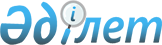 Об утвреждении Плана мероприятий по подготовке и проведению 200-летнего юбилея хана КенесарыРаспоряжение Премьер-Министра Республики Казахстан от 23 августа 2002 года N 127-р

      Во исполнение постановления Правительства Республики Казахстан от 12 ноября 2001 года N 1440 P011440_ "О подготовке празднования 200-летнего юбилея хана Кенесары": 

      1. Утвердить прилагаемый План мероприятий по подготовке и проведению 200-летнего юбилея хана Кенесары. 

      2. Установить, что финансирование мероприятий, посвященных юбилею хана Кенесары, осуществляется в пределах средств, предусмотренных в республиканском и местном бюджетах на 2002 год соответствующим государственным учреждениям - администраторам программ. 



 

      Премьер-Министр 

 

                                                     Утвержден                                           распоряжением Премьер-Министра                                                 Республики Казахстан                                          от 23 августа 2002 года N 127-р

                                План 

            мероприятий по подготовке и проведению 200-летнего                         юбилея хана Кенесары__________________________________________________________________________ N !         Мероприятие          !   Срок     !  Ответственный  п/п!                              !исполнения  !  за исполнение-------------------------------------------------------------------------- 1 !              2               !      3     !          4-------------------------------------------------------------------------- 1   Обеспечение издания научных     ноябрь-      Министерство культуры,     трудов "История национально-    декабрь      информации и обществен-     освободительного движения       2002 г.      ного согласия,      под руководством Кенесары                    Министерство образования     Касымова" (очерки)                           и науки Республики                                                  Казахстан, Союз писателей                                                  Казахстана                                                   (по согласованию) 2   Проведение международной        сентябрь     Министерство культуры,     научной конференции,            2002 г.      информации и обществен-     посвященной Кенесары                         ного согласия,      Касымову                                     Министерство образования                                                  и науки Республики                                                  Казахстан, Союз писателей                                                  Казахстана                                                   (по согласованию)   3   Проведение юбилейных            сентябрь,    Акиматы города Астаны      торжеств, посвященных 200-      октябрь      и Акмолинской области        летию со дня рождения           2002 г.                          Кенесары Касымова в городах                                                Астане и Кокшетау 4   Освещение жизни и               2002 г.      Министерство культуры,     деятельности Кенесары           в течение    информации и обществен-     Касымова в средствах            года         ного согласия     массовой информации                          Республики Казахстан      5   Подготовка и организация        2002 г.      Акимат Акмолинской         чтений по углубленному          в течение    области, Министерство       изучению биографии и            года         образования и науки     деятельности Кенесары                        и Министерство культуры,      Касымова в учебных                           информации и обществен-     заведениях и библиотеках                     ного согласия Республики                                                   Казахстан 6   Проведение республиканского     сентябрь     Акимат Акмолинской     айтыса акынов, посвященного     2002 г.      области     юбилею "Алашта Кенекеме ер     жетпейдi"(Специалисты: Склярова И.В.,              Пучкова О.Я.)     
					© 2012. РГП на ПХВ «Институт законодательства и правовой информации Республики Казахстан» Министерства юстиции Республики Казахстан
				